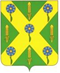 РОССИЙСКАЯ ФЕДЕРАЦИЯОРЛОВСКАЯ ОБЛАСТЬНОВОСИЛЬСКИЙ РАЙОННЫЙ СОВЕТ НАРОДНЫХ ДЕПУТАТОВРЕШЕНИЕ                 9 февраля 2024 года                                      №  86              г. Новосиль О внесении изменений в решение Новосильского районного Совета народных депутатов от 26.12.2023 г. № 85 «О районном бюджете на 2024 год и плановый период 2025-2026 годов»Принято Новосильским районнымСоветом народных депутатов 9 февраля 2024 года           В соответствии с Бюджетным кодексом Российской Федерации, Положением о бюджетном процессе в Новосильском районе, утвержденным решением Новосильского районного Совета народных депутатов от 22 февраля 2019 года № 825 «Об утверждении Положения о бюджетном процессе в Новосильском районе», Новосильский районный Совет народных депутатов  решил:1. Внести в решение Новосильского районного Совета народных депутатов от 26.12.2023г. № 85 «О районном бюджете на 2024 год и плановый период 2025-2026 годов» следующие изменения:1) в пункте 1 части 1 статьи 1 цифру «248921,61829» заменить цифрой «248991,82564», цифру «221385,46674» заменить цифрой «221385,4677», цифру «192667,89135» заменить цифрой «192667,93598»; 2) в пункте 2 части 1 статьи 1 цифру «250065,11829» заменить цифрой «255994,67446», цифру «222617,21874» заменить цифрой «22617,2197», цифру «194122,09135» заменить цифрой «194122,13598»; 3) в пункте 4 части 1 статьи 1 цифру «46539,7» заменить цифрой «44482,9»; 4) в пункте 5 части 1 статьи 1 цифру «1143,5» заменить цифрой «7002,85382»;5) в пункте 5 статьи 5 цифру «28741,0» заменить цифрой «34670,56021», цифру «28901,5» заменить цифрой «28901,5», цифру «29145,6» заменить цифрой «29145,6»;6) в части 8 статьи 7 цифру «197151,75328» заменить цифрой «203081,31445», цифру «169639,02376» заменить цифрой «169639,02472», цифру «138495,86614» заменить цифрой «138495,91077»; 7) в части 4 статьи 8 цифру «157998,41829» заменить цифрой «158068,62564», цифру «126724,06674» заменить цифрой «126724,0677», цифру «98932,79135» заменить цифрой «98932,83598»; 8) приложение  1 изложить в новой редакции согласно приложению 1 к настоящему решению; 9) приложение 5 изложить в новой редакции согласно приложению 2 к настоящему решению;10) приложение 7 изложить в новой редакции согласно приложению 3 к настоящему решению; 11) приложение 8 изложить в новой редакции согласно приложению 4 к настоящему решению; 12) приложение 9 изложить в новой редакции согласно приложению 5 к настоящему решению;13) приложение 10 изложить в новой редакции согласно приложению 6 к настоящему решению;14) приложение 14 изложить в новой редакции согласно приложению 7 к настоящему решению.2. Настоящее решение вступает в силу с момента подписания.Председатель Новосильского районного Совета народных депутатов 						Д.П. СигачевГлава Новосильского района 					         Е.Н. Демин		